Ålands lagtings beslut om antagande avLandskapslag om ändring av kommunallagen för landskapet Åland	I enlighet med lagtingets beslut ändras 26 § 2 – 4 mom., 30a § 1 mom. 2 punkten, 35 §, 37 § och 39 § kommunallagen (1997:73) för landskapet Åland, av dessa lagrum 30a § 1 mom. 2 punkten sådan den lyder i landskapslagen 2007/11, som följer:26 §Val- - - - - - - - - - - - - - - - - - - - - - - - - - - - - - - - - - - - - - - - - - - - - - - - - - - -	Ett val ska vara proportionellt om två eller flera personer ska utses och proportionellt val begärs av så många ledamöter som tillsammans kan besätta minst en av de poster valet gäller. Vid proportionella val ska vallagen (  :  ) för Åland iakttas i tillämpliga delar. Fullmäktige ska vid sitt första sammanträde utse minst tre ledamöter som fungerar som centralnämnd under fullmäktiges mandattid.	Ersättare utses vid samma valförrättning som de ordinarie ledamöterna. Då en personlig ersättare utses ska den föreslagna ordinarie ledamoten och den föreslagna ersättaren ställas upp tillsammans. Om ersättarna inte är personliga blir de valda som fått de flesta rösterna eller de högsta jämförelsetalen.	Ett proportionellt val ska förrättas med slutna sedlar. Detsamma gäller majoritetsval om någon ledamot yrkar på det.30a §Rösträtt i kommunal folkomröstning	Rösträtt i en rådgivande kommunal folkomröstning som förrättas i kommunen har den som- - - - - - - - - - - - - - - - - - - - - - - - - - - - - - - - - - - - - - - - - - - - - - - - - - - -	2) har kommunen som sin hemkommun enligt lagen om hemkommun vid utgången av den 51 dagen före röstningsdagen och- - - - - - - - - - - - - - - - - - - - - - - - - - - - - - - - - - - - - - - - - - - - - - - - - - - -35 §Initiativ till folkomröstning	Om minst fem procent av de kommuninvånare som fyllt 15 år har tagit initiativ till en folkomröstning ska fullmäktige utan dröjsmål avgöra om en folkomröstning enligt initiativet ska ordnas.37 §Val av ledamöter	Kommunernas fullmäktige utses för fyra kalenderår i sänder genom omedelbara, hemliga och proportionella val. Alla röstberättigade kommunmedlemmar har en röst. Bestämmelser om kommunalval finns i vallagen för Åland.39 §Ersättare	För ledamöterna i fullmäktige utses ersättare. Antalet ersättare för varje lista uppgår till två gånger antalet ledamöter som valts från listan om antalet kandidater är tillräckligt. Om ett tillräckligt antal ersättare inte kan utses från en lista som hör till ett valförbund ska ersättare utses från andra listor i valförbundet. I övrigt ska ersättare utses i enlighet med bestämmelserna i vallagen för Åland, dock så att 102 § 2 mom. inte ska tillämpas.	Har en ledamot förlorat sin valbarhet, befriats från uppdraget eller avlidit övertas uppdraget för den återstående mandattiden av den i ordningen förste ersättaren enligt bestämmelserna i 1 mom. Finns ingen sådan ersättare ska bestämmelsen i 102 § 2 mom. vallagen för Åland tillämpas.__________________	Denna lag träder ikraft den …. Lagens 30a § 1 mom. 2 punkten tillämpas inte när det gäller en rådgivande kommunal folkomröstning som fullmäktige fattat beslut om innan lagen trädde i kraft.__________________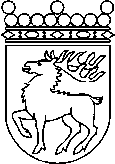 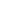 Ålands lagtingBESLUT LTB 3/2019BESLUT LTB 3/2019DatumÄrende2019-01-16LF 3/2018-2019	Mariehamn den 16 januari 2019	Mariehamn den 16 januari 2019Gun-Mari Lindholm  talmanGun-Mari Lindholm  talmanVeronica Thörnroos  vicetalmanViveka Eriksson  vicetalman